Střední škola služeb a řemesel Stochov,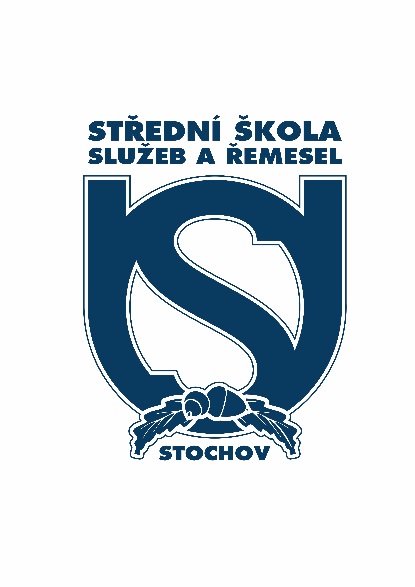 J. Šípka 187, 273 03 StochovPROFESNÍ PORTFOLIOJméno a příjmení žáka:Obor vzdělání (kód a název oboru): Datum nástupu: 